מדינת ישראל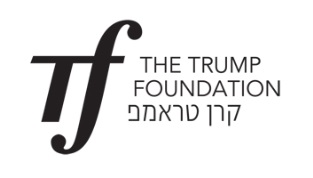 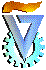 משרד החינוך                             הטכניון - מכון טכנולוגי לישראל המזכירות הפדגוגית                    הפקולטה לחינוך למדע וטכנולוגיההפיקוח על הוראת הכימיה קורסי מורים חונכים לכימיה בשנת הלימודים תשע"ובשנת הלימודים תשע"ה התקיים לראשונה קורס למורים חונכים מומחים לכימיה. הקורס נולד עקב הצורך בחונכות וסיוע למורי הכימיה החדשים המצטרפים למערכת השנה ובשנים הקרובות. בנוסף, הדרישה להעצמת מורי הכימיה בשטח ובניית קהילת מורים מובילה, תרמו להחלטה במשרד החינוך על פתיחת הקורס, שהינו ייחודי למורי כימיה. במקביל, ניפתח פרויקט ייחודי בשיתוף קרן טראמפ והטכניון לליווי מורי כימיה חדשים. הקורס, בהיקף של 60 שעות עם גמול וציון התקיים בטכניון במתכונת של ימים מרוכזים, מספר מצומצם של מיפגשים במהלך השנה ומספר מיפגשים מתוקשבים. בקורס השתתפו מורים מאזור חיפה והצפון וגם מספר מורים מהמרכז וירושלים. חלק מהמורים חנכו מורים חדשים במסגרת הפרויקט של קרן טראמפ.לאור המשוב החיובי שהתקבל והעניין הרב בקורס הן בקרב המורים שהשתתפו, אגף הכניסה להוראה במשרד החינוך,  והפיקוח על הוראת הכימיה, הוחלט על הרחבת המסגרת ופתיחת שני קורסים בשנת הלימודים הבאה. הרעיון הוא להגיע בסופו של דבר להשלמת 150 שעות ולקבלת תעודת מורה חונך מומחה.המורים המשתתפים אשר ינחו בפועל מורה חדש/ה יתוגמלו כספית. לפיכך, בשנת הלימודים תשע"ו יתקיימו שני קורסים בהיקף של 60 שעות למורים חונכים לכימיה:קורס שנה א' - יתקיים באזור תל-אביב) ומיועד למורי כימיה באזור. הקורס יתמקד בהיבטים הקשורים בתמיכה ובהערכת מורה חדש/עמית בכימיה וניתוח אירועי הוראה בשילוב סימולציות ומשחקי תפקידים ובתהליך של אימון אישי (המורה כחונך, אינטליגנציה רגשית והתמודדות עם קשיים יומיומיים במערכת בית הספר ועוד).קורס שנה ב' - מורים חונכים מומחים - יתקיים בטכניון ומיועד למורי כימיה שהשתתפו בקורס בשנת הלימודים תשע"ה ולמורי כימיה נוספים שהם בעלי ותק וניסיון בהוראה והגשה לבגרות של 4 שנים לפחות. הקורס יתמקד בתהליכי הערכת מורה בשיעורי מעבדת החקר בכימיה, ניתוח אירועי הוראה בשילוב סימולציות ומשחקי תפקידים, למידה מהצלחות של מורים, התמודדות עם תלמידים בעלי צרכים מיוחדים ובאימון אישי והעצמת המורים החונכים.שני הקורסים יפתחו במיפגש חגיגי ביום ב' 24.8.15 בקמפוס הטכניון במתחם שרונה בת"א. פרטים נוספים, מועדי הקורסים ותוכנית מפורטת תישלח למורים שירשמו לקורסים. להרשמה יש  להירשם באתר הפקולטה לחינוך מדע וטכנולוגיה בקישור.בבקשה ידעו גם את מרכזות הקורסים על כוונתכם להשתתף באחד הקורסים במייל:ד"ר ניצה ברנע 	nitza@technion.ac.il	וד"ר אורית הרשקוביץ orither@technion.ac.ilבברכת חופשה קיץ נעימהמקוות לראותכם בהשתלמויות, ניצה ואורית